NOTE:  THE UNIVERISTY OF WYOMING AS A FULLY-ACCREDITED PUBLIC INSTITUTION OF HIGHER EDUCATION, MUST COMPLY WITH GENERAL LAWS, REGULATIONS AND PRINCIPLES OF FAIRNESS, UNIFORMITY AND ACCOUNTABILITY.  EXCEPTIONS TO UNIFORM APPLICATION OF GENERAL REGULATIONS ARE JUSTIFIED IN EXTRAORDINARY CIRCUMSTANCES WHEN NECESSARY TO PREVENT OR REMEDY AN UNFAIR OR UNJUST CONSEQUENCE.This request is based on the following extraordinary circumstances:EACH OF THE UNDERSIGNED, having carefully considered the facts stated above; the existence and intent of laws, regulations and policies; fairness to this student and other students; the consequences of grant or denial; and their professional and collegial responsibilities,   RECOMMEND AS FOLLOWS:RECOMMEND APPROVAL  GRANT APPROVAL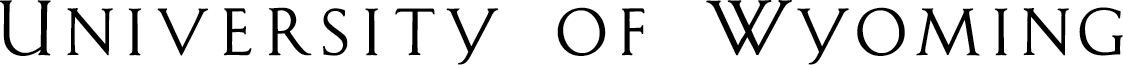 graduate studies petitionException to regulation: LIMITATION OF 12 NON-DEGREE HOURS IN A GRADUATE PROGRAMYou may request that up to 12 hours of graduate-level coursework, taken during your graduate, non-degree status, be used toward a program of study should you choose to pursue a graduate degree at the University of Wyoming. This would be subject to the approval of your graduate committee and the college dean. These hours can be affected by other pre-admission hours.This request, if approved, involves                     hours of non-degree hours beyond the maximum of 12.This form must be typed or word processed.Your Name (print or typeID NumberYour SignatureDateYesNoAcademic AdvisorDateYesNoDept. Head/Interdisc. Pgm Dir.DateYesNoCollege DeanDateYesNoAssociate ProvostDateYesNoUniversity RegistrarDate